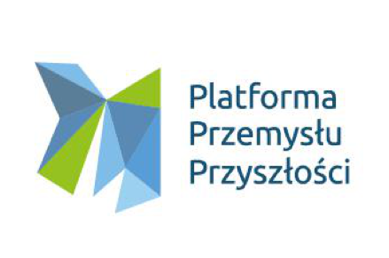 Załącznik nr 1 – Formularz wycenyDane podmiotu składającego:Nazwa:Adres:Osoba upoważniona do kontaktów:Telefon:						Email:Branża działalności pokazowej fabryki: 	Lokalizacja pokazowej fabryki (województwo): 	Skrócony opis ciągu produkcyjnego demonstrowanego w ramach pokazu praktycznego:Wycena: ……………………………………………….. zł brutto	Prosimy o ujęcie w wycenie kompletnych kosztów przeprowadzenia 1-dniowego pokazu dla grupy 30 osób, tj. kosztów rekrutacji uczestników, wynagrodzenia osób prowadzących, materiałów informacyjnych dla uczestników, wynajęcia sali wraz z wyposażeniem lub kosztów równoważnych, catering dla uczestników i trenerów, kosztów administracji i zarządzania projektem